2021年1月　英会話サロン “English Café” 月会費：10,000円（月5回）12,000円 (取り放題）　or 1回3,000円;お知らせ：　　１）　“お仕事帰りの英会話”　　Kurt先生を引き継ぎ、Stephen先生が担当して下さる事になりました。　どうぞよろしくお願いいたします！　　　　　　　　　２）　“TOEIC めざせ800点！”　新型コロナウイルス感染拡大が落ち着くまで、火曜日に開講させていただく予定です。　どうぞよろしくお願いいたします！　　　　　　　　３）　Jazz Sessionは、安全を最優先に考え、しばらくお休みさせていただきます。　JAZZ Class(ｗ/Robert先生）は、通常通り開講しております。　　　　　　　　　４）　英検・TOEFLの作文指導をご希望の方は、伊藤まで。Sun.Sun.Mon.Tue.Tue.Wed.Wed.ThursFri.Sat.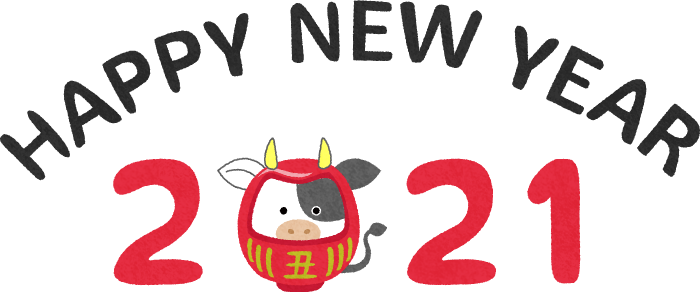 1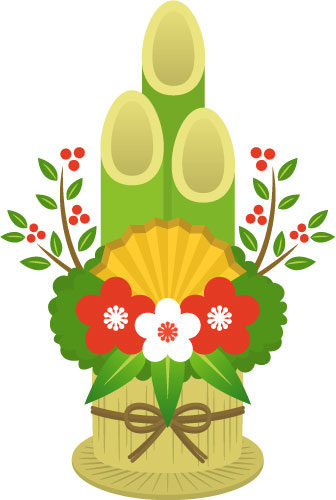 2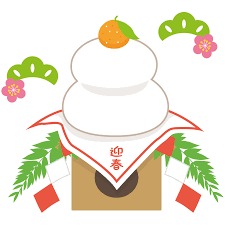 33459:30 – 11:00 英会話(B/C)  Sam59:30 – 11:00 英会話(B/C)  Sam610:00 – 11:30  英会話(A)      Sam11:30 – 13:00  英会話(B/C)    Sam610:00 – 11:30  英会話(A)      Sam11:30 – 13:00  英会話(B/C)    Sam79:30 – 11:00 英会話(B/C)  Sam810:00 – 11:30  英会話(A)    Sam11:30 – 13:00  英会話(B/C)  Sam916:00– 17:30  IanBusiness English Café10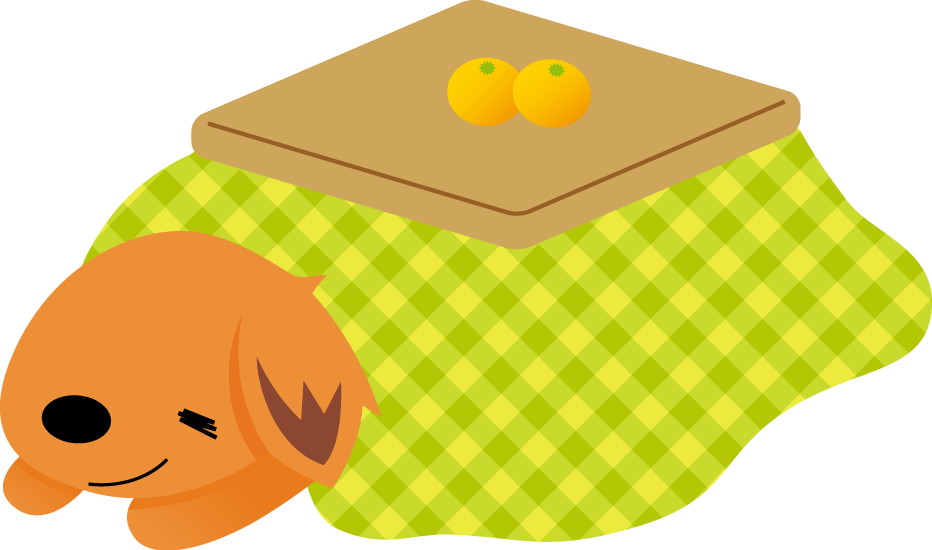 1011129:30 – 11:00 英会話(B/C)  Sam19:30-21:00お仕事帰りの英会話  Stephen129:30 – 11:00 英会話(B/C)  Sam19:30-21:00お仕事帰りの英会話  Stephen1310:00 – 11:30  英会話(A)      Sam11:30 – 13:00  英会話(B/C)    Sam1310:00 – 11:30  英会話(A)      Sam11:30 – 13:00  英会話(B/C)    Sam149:30 – 11:00 英会話(B/C)  Sam1510:00 – 11:30  英会話(A)    Sam11:30 – 13:00 英会話(B/C)  Sam1616:00 – 17:30  IanBusiness English Café171718199:30 – 11:00 英会話(B/C)  Sam19:30-21:00TOEIC　めざせ８００点　Yuri　　　　　　　　　　　　　　　199:30 – 11:00 英会話(B/C)  Sam19:30-21:00TOEIC　めざせ８００点　Yuri　　　　　　　　　　　　　　　2010:00 – 11:30  英会話(A)      Sam11:30 – 13:00  英会話(B/C)    Sam2010:00 – 11:30  英会話(A)      Sam11:30 – 13:00  英会話(B/C)    Sam21　9:30 – 11:00 英会話(B/C)  Sam2210:00 – 11:30  英会話(A)    Sam11:30 – 13:00  英会話(B/C)  Sam2316:00 – 17:30  IanBusiness English Café24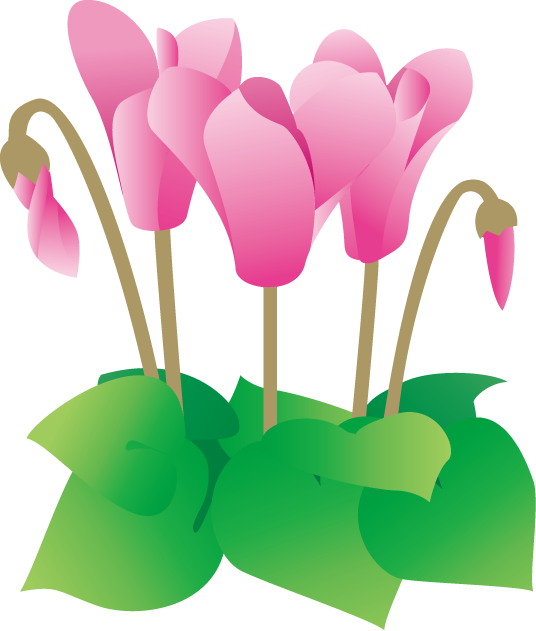 2525269:30 – 11:00 英会話(B/C)  Sam；ｌ19:30-21:00お仕事帰りの英会話　Stephen　2710:00 – 11:30  英会話(A)      Sam11:30 – 13:00  英会話(B/C)    Sam2710:00 – 11:30  英会話(A)      Sam11:30 – 13:00  英会話(B/C)    Sam289:30 – 11:00 英会話(B/C)  Sam289:30 – 11:00 英会話(B/C)  Sam2910:00 – 11:30  英会話(A)      Sam11:30 – 13:00  英会話(B/C)    Sam3016:00 – 17:30  IanBusiness English Café